Search Engine ActivityLook up the definition of “career” on two different search engines. Be sure to use the define keyword in your search query. In the spaces below, write each search engine’s definition of the term. If multiple definitions are returned, use the first.Why do you think the definitions might not be the same?In a search engine, use the filetype operator to locate a Web Master Job Description in pdf format. All the returns should be pdf files. Print your search results from your browser and attach to the back of this page.Click on one of the job descriptions that you found in your search. List 5 duties of the position:a.b.c.d.e.Using either search engine, search for available certifications for web design professionals. List three that you find.a.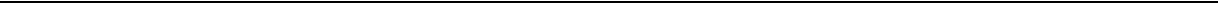 b.c.Now consider your own career interest. Think of three career fields you would be interested in pursuing.a.b.c.For each career field you listed above, use your favorite search engine to find the following informationCareer Field AEntry Level Job:Starting Salary:Training or Degree Requirements:Describe the duties of the job:Career Field BEntry Level Job:Starting Salary:Training or Degree Requirements:Describe the duties of the job:Career Field CEntry Level Job:Starting Salary:Training or Degree Requirements:Describe the duties of the job:Search Engine #1Search Engine #2Search Engine #1Search Engine #2